                                                                                                                                Al Funzionario Responsabile                          Settore Sicurezza/Protezione Civile                                   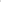                                                                                                                                  Piazza Matteotti, 12                                                                                                                    20875 Burago di Molgora (MB)OGGETTO: RICHIESTA CERTIFICATO DI IDONEITA’ ALLOGGIATIVA    chiede il rilascio del certificato di idoneità alloggiativa per: Nel quale si attesti che l’alloggio ubicato a  Burago di Molgora in via _____________________________ ____________ n. ________, scala _______  piano ________ interno ________, con una superficie pari a mq. ____________, di cui alla planimetria allegata, rientra nei parametri minimo, come previsto dal Regolamento d’Igiene e dal DM 5 luglio 1975. Al momento della presente richiesta l’immobile  è occupato da n. ________ persone residenti. INFORMATIVA (in materia di privacy ai sensi del GDPR-Regolamento UE n. 679/2016) si rende noto che i dati forniti con la presente istanza non saranno comunicati ad altri soggetti e verranno trattati esclusivamente per la valutazione dei presupposti previsti dal D.P.R. 12/04/2006 n° 184; nel caso in cui le informazioni richieste ai sensi della norma citata fossero incomplete, l’Amministrazione non è tenuta a dar seguito al procedimento. Il Titolare del trattamento dei dati è il Sindaco del comune di Burago di Molgora. Il Responsabile del trattamento dei dati è il Comandante Scognamiglio Maria. La sottoscrizione autorizza il trattamento dei dati personali con le finalità sopra esposte.Lì, ________________________ 	 	 	 	 	 	Firma del richiedente  	 	 	 	 	 	 	 	____________________________________________ Documentazione da allegare: N. 2 marche da bollo da € 16,00 ciascuna;Versamento dei diritti amministrativi per una somma pari ad € 25,00 da effettuarsi sul CCP n. 27903202 intestato al comune di Burago di Molgora. Obbligatorio è l’indicazione della causale del versamento che dovrà necessariamente indicare “diritti di segreteria – rilascio certificato idoneità alloggiativa sig. ____” Fotocopia di un documento di identità in corso di validità del richiedente; Fotocopia del titolo di proprietà /contratto d’affitto registrato; Copia leggibile e non in scala ridotta della planimetria catastale quotata dell’immobile oggetto di richiesta della certificazione Autocertificazione requisiti igienico-sanitari resa dal proprietario (come da modello allegato)  	Certificato di conformità degli impianti ai sensi del DM 37/08 e ss.mm.ii. OGGETTO: AUTOCERTIFICAZIONE DEI REQUISITI IGIENICO SANITARI DI UNITA’ ABITATIVA (PROPRIETARIO) DICHIARAZIONE SOSTITUTIVA ATTO DI NOTORIETA’ Art. 21-46-47-48 D.P.R. 28 Dicembre 2000, n. 445 Consapevole di quinato previsto dall’articolo 71 del D.P.R. n. 445/2000 (possibilità della pubblica amministrazione di effettuare controlli atti ad accertare la veridicità dei dati dichiarati) e consapevole della responsabilità penale cui possa andare incontro in caso di dichiarazioni mendaci, falsità in atti, uso o esibizione di atti falsi o concernenti dati non rispondenti a verità (art. 76 DPR n. 445/2000), sotto la propria responsabilità  DICHIARA Che i locali rispondono ai requisiti igienico-sanitari previsti dalla normativa statale e regionale vigente in materia, nonché dal Regolamento edilizio comunale vigente. Allega inoltre, ai sensi del D.M. n. 37/2008     Dichiarazione di conformità dell’impianto elettrico.*      Dichiarazione di conformità dell’impianto termico. *     Dichiarazione di conformità dell’impianto a gas (scaldacqua)*. Nel caso di impianti preesistenti, ove non sia possibile reperire la documentazione di cui sopra, è consentita la presentazione di apposita dichiarazione di verifica della funzionalità dell’impianto da parte di un professionista iscritto all’albo professionale per le specifiche competenze tecniche. INFORMATIVA (in materia di privacy ai sensi del GDPR-Regolamento UE n. 679/2016) si rende noto che i dati forniti con la presente istanza non saranno comunicati ad altri soggetti e verranno trattati esclusivamente per la valutazione dei presupposti previsti dal D.P.R. 12/04/2006 n° 184; nel caso in cui le informazioni richieste ai sensi della norma citata fossero incomplete, l’Amministrazione non è tenuta a dar seguito al procedimento. Il Titolare del trattamento dei dati è il Sindaco del comune di Burago di Molgora. Il Responsabile del trattamento dei dati è il Comandante Scognamiglio Maria. La sottoscrizione autorizza il trattamento dei dati personali con le finalità sopra esposte.Data, ________________________ 	 	 	 	 	 	Firma del dichiarante  	 	 	 	 	 	 	 	______________________________________________ Ai sensi dell’articolo 38, comma 3 del D.P.R. n. 445/2000, la presente dichiarazione sostitutiva dell’atto di notorietà è sottoscritta dall’interessato in presenza del dipendente pubblico addetto ovvero sottoscritta in originale e presentata unitamente a copia fotostatica non autenticata di un documento di identità del sottoscrittore. DOCUMENTI NECESSARI PER IL CERTIFICATO DI IDONEITA’ ALLOGGIATIVA  PROPRIETARIO: FOTOCOPIA CARTA IDENTITA’ O PASSAPORTO  FOTOCOPIA CODICE FISCALE FOTOCOPIA SCHEDA CATASTALE FOTOCOPIA CERTIFICAZIONE IMPIANTI O DICHIARAZIONE DI VERIFICA DELLA FUNZIONALITA’ FIRMATA DA              TECNICO ABILITATO FOTOCOPIA ATTO NOTARILE Il sottoscritto: Il sottoscritto: Il sottoscritto: Il sottoscritto: Il sottoscritto: Il sottoscritto: Il sottoscritto: Il sottoscritto: Cognome: Cognome: Cognome: Cognome: Cognome: Cognome: Cognome: Cognome: Nome: Nome: Nome: Nome: nato a: nato a: nato a: nato a: nato a: nato a: nato a: nato a: il Residente a: Residente a: Residente a: Residente a: Residente a: Residente a: Residente a: Residente a: Cap Via / n.: Via / n.: Via / n.: Via / n.: Via / n.: Via / n.: Via / n.: Via / n.: 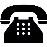 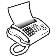 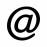 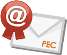 C.F.  C.F.  C.F.  C.F.  C.F.  C.F.  C.F.  C.F.  P. Iva: P. Iva: P. Iva: P. Iva: in qualità di:      in qualità di:      in qualità di:       proprietario   -      proprietario   -      Conduttore    -   usufruttuario a titolo gratuito  usufruttuario a titolo gratuito   altro (specificare) :    altro (specificare) :    altro (specificare) :  Emersione lavoro irregolare di cittadini extracomunitari ex L. 102/99 Contratto di soggiorno per lavoro subordinato art 5-bis D. Lgs. N. 286/98 e ss.mm.ii. Coesione familiare e ricongiungimento familiare art. 29 c. 3 lett. a) D.Lgs. n. 286/98 e ss.mm.ii.Altro: Il sottoscritto: Il sottoscritto: Il sottoscritto: Il sottoscritto: Il sottoscritto: Il sottoscritto: Il sottoscritto: Il sottoscritto: Il sottoscritto: Il sottoscritto: Il sottoscritto: Il sottoscritto: Cognome: Cognome: Cognome: Cognome: Cognome: Cognome: Cognome: Cognome: Cognome: Cognome: Cognome: Nome: nato a: nato a: nato a: nato a: nato a: nato a: nato a: nato a: nato a: nato a: nato a: il Residente a: Residente a: Residente a: Residente a: Residente a: Residente a: Residente a: Residente a: Residente a: Residente a: Residente a: Cap Via / n.: Via / n.: Via / n.: Via / n.: Via / n.: Via / n.: Via / n.: Via / n.: Via / n.: Via / n.: Via / n.: C.F.  C.F.  C.F.  C.F.  C.F.  C.F.  C.F.  C.F.  C.F.  C.F.  C.F.  P. Iva: Eventuale domicilio in Burago di Molgora: Eventuale domicilio in Burago di Molgora: Eventuale domicilio in Burago di Molgora: Eventuale domicilio in Burago di Molgora: Eventuale domicilio in Burago di Molgora: Eventuale domicilio in Burago di Molgora: Eventuale domicilio in Burago di Molgora: Eventuale domicilio in Burago di Molgora: Eventuale domicilio in Burago di Molgora: Eventuale domicilio in Burago di Molgora: Eventuale domicilio in Burago di Molgora: Eventuale domicilio in Burago di Molgora: Avente titolo alla presentazione in qualità di proprietario dell’unità abitativa: Avente titolo alla presentazione in qualità di proprietario dell’unità abitativa: Avente titolo alla presentazione in qualità di proprietario dell’unità abitativa: Avente titolo alla presentazione in qualità di proprietario dell’unità abitativa: Avente titolo alla presentazione in qualità di proprietario dell’unità abitativa: Avente titolo alla presentazione in qualità di proprietario dell’unità abitativa: Avente titolo alla presentazione in qualità di proprietario dell’unità abitativa: Avente titolo alla presentazione in qualità di proprietario dell’unità abitativa: Avente titolo alla presentazione in qualità di proprietario dell’unità abitativa: Avente titolo alla presentazione in qualità di proprietario dell’unità abitativa: Avente titolo alla presentazione in qualità di proprietario dell’unità abitativa: Avente titolo alla presentazione in qualità di proprietario dell’unità abitativa: Unifamiliare Unifamiliare Unifamiliare Plurifamilare Plurifamilare Plurifamilare Sita nel comune di     Sita nel comune di     Sita nel comune di     Sita nel comune di           Burago di Molgora       Burago di Molgora       Burago di Molgora       Burago di Molgora       Burago di Molgora       Burago di Molgora       Burago di Molgora Via / n.: Via / n.: Via / n.: Via / n.: Via / n.: Via / n.: Via / n.: Via / n.: Via / n.: Via / n.: Via / n.: Via / n.: piano Ove risulta domiciliato/a il sig./ra :  Ove risulta domiciliato/a il sig./ra :  Ove risulta domiciliato/a il sig./ra :  Ove risulta domiciliato/a il sig./ra :  Ove risulta domiciliato/a il sig./ra :  Ove risulta domiciliato/a il sig./ra :  Ove risulta domiciliato/a il sig./ra :  Ove risulta domiciliato/a il sig./ra :  Ove risulta domiciliato/a il sig./ra :  Ove risulta domiciliato/a il sig./ra :  A tale scopo precisa: A tale scopo precisa: A tale scopo precisa: A tale scopo precisa: 1. L’altezza interna dei locali è conforme a quanto disposto dal regolamento edilizio comunale e dalla vigente normativa nazionale; 1. L’altezza interna dei locali è conforme a quanto disposto dal regolamento edilizio comunale e dalla vigente normativa nazionale; 1. L’altezza interna dei locali è conforme a quanto disposto dal regolamento edilizio comunale e dalla vigente normativa nazionale; 1. L’altezza interna dei locali è conforme a quanto disposto dal regolamento edilizio comunale e dalla vigente normativa nazionale; 2. La ventilazione dei locali avviene (segnare l’opzione di interesse): 2. La ventilazione dei locali avviene (segnare l’opzione di interesse): 2. La ventilazione dei locali avviene (segnare l’opzione di interesse): 2. La ventilazione dei locali avviene (segnare l’opzione di interesse):     Tramite porte e finestre apribili verso l’ambiente esterno;;     Mediante impianto di condizionamento conforme alle norme di buona tecnica. 3. L’illuminazione dei locali avviene (segnare l’opzione di interesse): 3. L’illuminazione dei locali avviene (segnare l’opzione di interesse): 3. L’illuminazione dei locali avviene (segnare l’opzione di interesse): 3. L’illuminazione dei locali avviene (segnare l’opzione di interesse):     Totalmente tramite infissi esterni a vetri;     Con la realizzazione di mezzi artificiali. 4. L’ambiente di cottura è dotato di regolare dispositivo di allontanamento di fumi, vapori e odori (sistema di aspirazione sopra i fornelli) convogliati all’esterno dell’edificio. 4. L’ambiente di cottura è dotato di regolare dispositivo di allontanamento di fumi, vapori e odori (sistema di aspirazione sopra i fornelli) convogliati all’esterno dell’edificio. 4. L’ambiente di cottura è dotato di regolare dispositivo di allontanamento di fumi, vapori e odori (sistema di aspirazione sopra i fornelli) convogliati all’esterno dell’edificio. 4. L’ambiente di cottura è dotato di regolare dispositivo di allontanamento di fumi, vapori e odori (sistema di aspirazione sopra i fornelli) convogliati all’esterno dell’edificio. 5. All’interno dell’unità abitativa è disponibile almeno un servizio igienico dotato di aerazione naturale (finestra prospettante verso l’esterno) oppure di aerazione forzata, dotato di vaso, lavabo, doccia e/o vasca. 5. All’interno dell’unità abitativa è disponibile almeno un servizio igienico dotato di aerazione naturale (finestra prospettante verso l’esterno) oppure di aerazione forzata, dotato di vaso, lavabo, doccia e/o vasca. 5. All’interno dell’unità abitativa è disponibile almeno un servizio igienico dotato di aerazione naturale (finestra prospettante verso l’esterno) oppure di aerazione forzata, dotato di vaso, lavabo, doccia e/o vasca. 5. All’interno dell’unità abitativa è disponibile almeno un servizio igienico dotato di aerazione naturale (finestra prospettante verso l’esterno) oppure di aerazione forzata, dotato di vaso, lavabo, doccia e/o vasca. 6. E’ disponibile e fruibile acqua corrente calda. 6. E’ disponibile e fruibile acqua corrente calda. 6. E’ disponibile e fruibile acqua corrente calda. 6. E’ disponibile e fruibile acqua corrente calda. 7. L’approvvigionamento idrico avviene mediante allacciamento all’acquedotto . 7. L’approvvigionamento idrico avviene mediante allacciamento all’acquedotto . 7. L’approvvigionamento idrico avviene mediante allacciamento all’acquedotto . 7. L’approvvigionamento idrico avviene mediante allacciamento all’acquedotto . 8. Lo smaltimento delle acque reflue avviene tramite allacciamento (segnare l’opzione di interesse): 8. Lo smaltimento delle acque reflue avviene tramite allacciamento (segnare l’opzione di interesse): 8. Lo smaltimento delle acque reflue avviene tramite allacciamento (segnare l’opzione di interesse): 8. Lo smaltimento delle acque reflue avviene tramite allacciamento (segnare l’opzione di interesse):     alla fognatura comunale;;     ad impianto privato. 9. Il riscaldamento degli ambienti avviene tramite (segnare l’opzione di interesse): 9. Il riscaldamento degli ambienti avviene tramite (segnare l’opzione di interesse): 9. Il riscaldamento degli ambienti avviene tramite (segnare l’opzione di interesse): 9. Il riscaldamento degli ambienti avviene tramite (segnare l’opzione di interesse):     impianto autonomo dotato di regolare dispositivo per l’allontanamento dei fumi, convogliati all’esterno ll’edificio); de    impianto autonomo dotato di regolare dispositivo per l’allontanamento dei fumi, convogliati all’esterno ll’edificio);     impianto centralizzato;    altro sistema di impianto dotato di regolare dispositivo per l’allontanamento dei fumi, convogliati all’esterno dell’edificio.  (specificare il tipo di impianto)    altro sistema di impianto dotato di regolare dispositivo per l’allontanamento dei fumi, convogliati all’esterno dell’edificio.  (specificare il tipo di impianto) 10. Le pareti e i soffitti di tutti gli ambienti sono privi di qualsiasi manifestazione di insalubrità quali fioriture dell’intonaco per infiltrazioni d’acqua, muffe, condensa o altro. 10. Le pareti e i soffitti di tutti gli ambienti sono privi di qualsiasi manifestazione di insalubrità quali fioriture dell’intonaco per infiltrazioni d’acqua, muffe, condensa o altro. 10. Le pareti e i soffitti di tutti gli ambienti sono privi di qualsiasi manifestazione di insalubrità quali fioriture dell’intonaco per infiltrazioni d’acqua, muffe, condensa o altro. 10. Le pareti e i soffitti di tutti gli ambienti sono privi di qualsiasi manifestazione di insalubrità quali fioriture dell’intonaco per infiltrazioni d’acqua, muffe, condensa o altro. 